COMISSÃO DE CONSULTA PARA ESCOLHA DO CARGO DE DIRETOR GERAL E VICE DIRETOR DO COLÉGIO AGRÍCOLA DOM AGOSTINHO IKAS Edital nº 001/2018FICHA DE INSCRIÇÃO (ANEXO I)* Declaramos que estamos de acordo com as regras constantes no edital 01/2018 da Comissão de consulta para escolha do cargo de DIRETOR GERAL E VICE DIRETOR DO COLÉGIO AGRÍCOLA DOM AGOSTINHO IKAS da UFRPE.São Lourenço da Mata      de                de 2018.         Hora: _____:______.__________________________________________Assinatura do Responsável pela InscriçãoMINISTÉRIO DA EDUCAÇÃO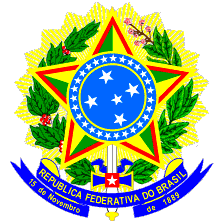 UNIVERSIDADE FEDERAL RURAL DE PERNAMBUCOCOLÉGIO AGRÍCOLA DOM AGOSTINHO IKASAv. Dr. Francisco Corrêa, 643 – Centro – 54.735-000 – São Lourenço da Mata –PEContatos:(81) 3525.0175 – 3525.1377 – email: diretoria@codai.ufrpe.brCOMISSÃO DE CONSULTA PARA ESCOLHA DO CARGO DE DIRETOR GERAL E VICE DIRETOR DO COLÉGIO AGRÍCOLA DOM AGOSTINHO IKAS Edital nº 001/2018COMPROVANTE DE INSCRIÇÃOSão Lourenço da Mata               de               de 2018.         Hora: _____:______.__________________________________________Assinatura do Responsável pela InscriçãoNOME COMPLETO DO CANDIDATO A DIRETOR GERAL DO CODAI (POR EXTENSO)NOME COMPLETO DO CANDIDATO A VICE-DIRETOR DO CODAI (POR EXTENSO)ASSINATURA DO CANDIDATO A DIRETOR GERAL DO CODAIASSINATURA DO CANDIDATO A VICE-DIRETOR DO CODAINOME DO CANDIDATO A DIRETORNOME DO CANDIDATO A VICE DIRETOR